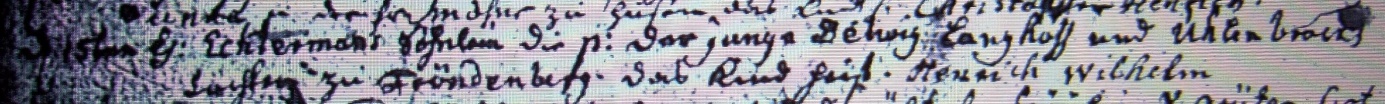 Kirchenbuch Dellwig 1752; ARCHION-Bild 165 in „Taufen 1749 - 1761“Abschrift:„d 15 ej (eiusdem, desselben; hier: März, KJK) Echtermans Söhnlein. Die P: (Paten, KJK) der junge Delwig, Langhoff und Uhlenbrocks Tochter zu Fröndenberg. Das Kind heißt Henrich Wilhelm“.